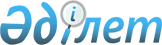 О внесении изменений в решение маслихата от 24 декабря 2014 года № 251 "О районном бюджете на 2015-2017 годы"Решение маслихата Узункольского района Костанайской области от 21 октября 2015 года № 359. Зарегистрировано Департаментом юстиции Костанайской области 23 октября 2015 года № 5957

      В соответствии со статьями 106, 109 Бюджетного кодекса Республики Казахстан от 4 декабря 2008 года, статьей 6 Закона Республики Казахстан "О местном государственном управлении и самоуправлении в Республике Казахстан" от 23 января 2001 года, Узункольский районный маслихат РЕШИЛ:



      1. Внести в решение маслихата от 24 декабря 2014 года № 251 "О районном бюджете на 2015-2017 годы" (зарегистрировано в Реестре государственной регистрации нормативных правовых актов за № 5271, опубликовано 16 января 2015 года в газете "Нұрлы жол") следующие изменения:



      пункт 1 указанного решения изложить в новой редакции:

      "1. Утвердить районный бюджет Узункольского района на 2015-2017 годы согласно приложениям 1, 2 и 3 соответственно, в том числе на 2015 год в следующих объемах:

      1) доходы – 1869488,0 тысяч тенге, в том числе по:

      налоговым поступлениям – 450003,0 тысячи тенге;

      неналоговым поступлениям – 2175,0 тысяч тенге;

      поступления от продажи основного капитала – 9090,0 тысяч тенге;

      поступлениям трансфертов – 1408220,0 тысяч тенге;

      2) затраты – 1880875,4 тысяч тенге;

      3) чистое бюджетное кредитование – 7493,0 тысячи тенге, в том числе:

      бюджетные кредиты – 14596,0 тысяч тенге;

      погашение бюджетных кредитов – 7103,0 тысячи тенге;

      4) сальдо по операциям с финансовыми активами – 0,0 тысяч тенге;

      5) дефицит (профицит) бюджета – -18880,4 тысяч тенге;

      6) финансирование дефицита (использование профицита) бюджета – 18880,4 тысяч тенге.";



      пункт 3 указанного решения изложить в новой редакции:

      "3. Учесть, что в районном бюджете на 2015 год предусмотрено поступление целевых текущих трансфертов из областного бюджета, в том числе на:

      обследование психического здоровья детей и подростков и оказание психолого-медико-педагогической консультативной помощи населению в сумме 10672,5 тысячи тенге;

      содержание ребенка (детей), переданного патронатным воспитателям в сумме 3088,0 тысяч тенге;

      увеличение размера социальной помощи на бытовые нужды участникам и инвалидам Великой Отечественной войны с 6 до 10 месячного расчетного показателя в сумме 381,0 тысяча тенге;

      зимнее содержание автомобильных дорог районного значения в сумме 10000,0 тысяч тенге;

      приобретение и доставку учебного пособия "Подарок первокласснику от Президента Республики Казахстан "Менің Отаным – Қазақстан. Моя родина – Казахстан" в сумме 257,8 тысяч тенге;

      выплату гранта победителю конкурса "Лучшая организация среднего образования" в сумме 17091,2 тысяча тенге;

      внедрение региональных пилотных проектов по оказанию социальной помощи малообеспеченным гражданам на контрактной основе в сумме 925,0 тысяч тенге;

      проведение ветеринарных мероприятий по энзоотическим болезням животных в сумме 112,0 тысяч тенге.";



      пункт 4 указанного решения исключить;



      в пункте 5 указанного решения абзац седьмой изложить в новой редакции:

      "содержание штатной численности отделов регистрации актов гражданского состояния в сумме 1097,5 тысяч тенге;";



      приложения 1, 2 к указанному решению изложить в новой редакции согласно приложениям 1, 2 к настоящему решению.



      2. Настоящее решение вводится в действие с 1 января 2015 года.      Председатель внеочередной сессии

      Узункольского районного маслихата          А. Нугурбекова      Секретарь Узункольского

      районного маслихата                        В. Вербовой      СОГЛАСОВАНО      Руководитель государственного учреждения

      "Отдел финансов Узункольского района"

      _________________ У. Наурузбаева

      21 октября 2015 года      Руководитель государственного учреждения

      "Отдел экономики и бюджетного

      планирования Узункольского района"

      _________________ Н. Абдрахманова

      21 октября 2015 года

Приложение 1       

к решению маслихата    

от 21 октября 2015 года  

№ 359           Приложение 1        

к решению маслихата    

от 24 декабря 2014 года  

№ 251            Районный бюджет на 2015 год

Приложение 2        

к решению маслихата    

от 21 октября 2015 года  

№ 359            Приложение 2       

к решению маслихата    

от 24 декабря 2014 года  

№ 251            Районный бюджет на 2016 год
					© 2012. РГП на ПХВ «Институт законодательства и правовой информации Республики Казахстан» Министерства юстиции Республики Казахстан
				КатегорияКатегорияКатегорияКатегорияКатегорияСумма,

тысяч тенгеКлассКлассКлассКлассСумма,

тысяч тенгеПодклассПодклассПодклассСумма,

тысяч тенгеНАИМЕНОВАНИЕСумма,

тысяч тенгеI. Доходы1869488,01Налоговые поступления450003,001Подоходный налог170131,02Индивидуальный подоходный налог170131,003Социальный налог116701,01Социальный налог116701,004Налоги на собственность93750,01Налоги на имущество60484,03Земельный налог3531,04Налог на транспортные средства23833,05Единый земельный налог5902,005Внутренние налоги на товары, работы и услуги66921,02Акцизы1494,03Поступления за использование природных и других ресурсов51873,04Сборы за ведение предпринимательской и профессиональной деятельности13554,008Обязательные платежи, взимаемые за совершение юридически значимых действий и (или) выдачу документов уполномоченными на то государственными органами или должностными лицами2500,01Государственная пошлина2500,02Неналоговые поступления2175,001Доходы от государственной собственности688,05Доходы от аренды имущества, находящегося в государственной собственности688,006Прочие неналоговые поступления1487,01Прочие неналоговые поступления1487,03Поступления от продажи основного капитала9090,001Продажа государственного имущества, закрепленного за государственными учреждениями3195,01Продажа государственного имущества, закрепленного за государственными учреждениями3195,003Продажа земли и нематериальных активов5895,01Продажа земли5895,04Поступления трансфертов1408220,002Трансферты из вышестоящих органов государственного управления1408220,02Трансферты из областного бюджета1408220,0Функциональная группаФункциональная группаФункциональная группаФункциональная группаФункциональная группаСумма,

тысяч тенгеФункциональная подгруппаФункциональная подгруппаФункциональная подгруппаФункциональная подгруппаСумма,

тысяч тенгеАдминистратор бюджетных программАдминистратор бюджетных программАдминистратор бюджетных программСумма,

тысяч тенгеПрограммаПрограммаСумма,

тысяч тенгеНАИМЕНОВАНИЕСумма,

тысяч тенгеII. Затраты1880875,401Государственные услуги общего характера253988,51Представительные, исполнительные и другие органы, выполняющие общие функции государственного управления225436,5112Аппарат маслихата района (города областного значения)10985,0001Услуги по обеспечению деятельности маслихата района (города областного значения)10985,0122Аппарат акима района (города областного значения)87986,5001Услуги по обеспечению деятельности акима района (города областного значения)87986,5123Аппарат акима района в городе, города районного значения, поселка, села, сельского округа126465,0001Услуги по обеспечению деятельности акима района в городе, города районного значения, поселка, села, сельского округа126465,02Финансовая деятельность10768,0452Отдел финансов района (города областного значения)10768,0001Услуги по реализации государственной политики в области исполнения бюджета и управления коммунальной собственностью района (города областного значения)10336,0010Приватизация, управление коммунальным имуществом, постприватизационная деятельность и регулирование споров, связанных с этим432,05Планирование и статистическая деятельность11538,0453Отдел экономики и бюджетного планирования района (города областного значения)11538,0001Услуги по реализации государственной политики в области формирования и развития экономической политики, системы государственного планирования11538,09Прочие государственные услуги общего характера6246,0458Отдел жилищно-коммунального хозяйства, пассажирского транспорта и автомобильных дорог района (города областного значения)6246,0001Услуги по реализации государственной политики на местном уровне в области жилищно-коммунального хозяйства, пассажирского транспорта и автомобильных дорог5747,6067Капитальные расходы подведомственных государственных учреждений и организаций498,402Оборона2938,01Военные нужды2906,0122Аппарат акима района (города областного значения)2906,0005Мероприятия в рамках исполнения всеобщей воинской обязанности2906,02Организация работы по чрезвычайным ситуациям32,0122Аппарат акима района (города областного значения)32,0007Мероприятия по профилактике и тушению степных пожаров районного (городского) масштаба, а также пожаров в населенных пунктах, в которых не созданы органы государственной противопожарной службы32,003Общественный порядок, безопасность, правовая, судебная, уголовно-исполнительная деятельность600,09Прочие услуги в области общественного порядка и безопасности600,0458Отдел жилищно-коммунального хозяйства, пассажирского транспорта и автомобильных дорог района (города областного значения)600,0021Обеспечение безопасности дорожного движения в населенных пунктах600,004Образование1250654,81Дошкольное воспитание и обучение109504,3464Отдел образования района (города областного значения)109504,3009Обеспечение деятельности организаций дошкольного воспитания и обучения79638,8040Реализация государственного образовательного заказа в дошкольных организациях образования29865,52Начальное, основное среднее и общее среднее образование1066804,0123Аппарат акима района в городе, города районного значения, поселка, села, сельского округа2294,0005Организация бесплатного подвоза учащихся до школы и обратно в сельской местности2294,0464Отдел образования района (города областного значения)1044352,0003Общеобразовательное обучение1029481,0006Дополнительное образование для детей14871,0465Отдел физической культуры и спорта района (города областного значения)20158,0017Дополнительное образование для детей и юношества по спорту20158,09Прочие услуги в области образования74346,5464Отдел образования района (города областного значения)74346,5001Услуги по реализации государственной политики на местном уровне в области образования20294,0005Приобретение и доставка учебников, учебно-методических комплексов для государственных учреждений образования района (города областного значения)10084,8015Ежемесячная выплата денежных средств опекунам (попечителям) на содержание ребенка-сироты (детей-сирот), и ребенка (детей), оставшегося без попечения родителей8826,0029Обследование психического здоровья детей и подростков и оказание психолого-медико-

педагогической консультативной помощи населению11247,5067Капитальные расходы подведомственных государственных учреждений и организаций23894,206Социальная помощь и социальное обеспечение84904,01Социальное обеспечение3303,0464Отдел образования района (города областного значения)3303,0030Содержание ребенка (детей), переданного патронатным воспитателям3303,02Социальная помощь60236,0451Отдел занятости и социальных программ района (города областного значения)60236,0002Программа занятости19409,0005Государственная адресная социальная помощь977,0007Социальная помощь отдельным категориям нуждающихся граждан по решениям местных представительных органов8634,0010Материальное обеспечение детей-инвалидов, воспитывающихся и обучающихся на дому548,0014Оказание социальной помощи нуждающимся гражданам на дому12190,0016Государственные пособия на детей до 18 лет12063,0017Обеспечение нуждающихся инвалидов обязательными гигиеническими средствами и предоставление услуг специалистами жестового языка, индивидуальными помощниками в соответствии с индивидуальной программой реабилитации инвалида1022,0052Проведение мероприятий, посвященных семидесятилетию Победы в Великой Отечественной войне5393,09Прочие услуги в области социальной помощи и социального обеспечения21365,0451Отдел занятости и социальных программ района (города областного значения)21365,0001Услуги по реализации государственной политики на местном уровне в области обеспечения занятости и реализации социальных программ для населения16065,0011Оплата услуг по зачислению, выплате и доставке пособий и других социальных выплат212,0050Реализация Плана мероприятий по обеспечению прав и улучшению качества жизни инвалидов5088,007Жилищно-коммунальное хозяйство68432,01Жилищное хозяйство24247,0458Отдел жилищно-коммунального хозяйства, пассажирского транспорта и автомобильных дорог района (города областного значения)4500,0003Организация сохранения государственного жилищного фонда4500,0464Отдел образования района (города областного значения)19747,0026Ремонт объектов в рамках развития городов и сельских населенных пунктов по Дорожной карте занятости 202019747,02Коммунальное хозяйство13160,0458Отдел жилищно-коммунального хозяйства, пассажирского транспорта и автомобильных дорог района (города областного значения)6800,0012Функционирование системы водоснабжения и водоотведения6500,0026Организация эксплуатации тепловых сетей, находящихся в коммунальной собственности районов (городов областного значения)300,0466Отдел архитектуры, градостроительства и строительства района (города областного значения)6360,0058Развитие системы водоснабжения и водоотведения в сельских населенных пунктах6360,03Благоустройство населенных пунктов31025,0123Аппарат акима района в городе, города районного значения, поселка, села, сельского округа23177,0008Освещение улиц населенных пунктов14505,0011Благоустройство и озеленение населенных пунктов8672,0458Отдел жилищно-коммунального хозяйства, пассажирского транспорта и автомобильных дорог района (города областного значения)7848,0015Освещение улиц в населенных пунктах1848,0016Обеспечение санитарии населенных пунктов6000,008Культура, спорт, туризм и информационное пространство84399,01Деятельность в области культуры32175,0455Отдел культуры и развития языков района (города областного значения)32175,0003Поддержка культурно-досуговой работы32175,02Спорт14470,0465Отдел физической культуры и спорта района (города областного значения)14470,0001Услуги по реализации государственной политики на местном уровне в сфере физической культуры и спорта4041,0005Развитие массового спорта и национальных видов спорта2752,0006Проведение спортивных соревнований на районном (города областного значения) уровне1525,0007Подготовка и участие членов сборных команд района (города областного значения) по различным видам спорта на областных спортивных соревнованиях6152,03Информационное пространство26625,0455Отдел культуры и развития языков района (города областного значения)22996,0006Функционирование районных (городских) библиотек14680,0007Развитие государственного языка и других языков народа Казахстана8316,0456Отдел внутренней политики района (города областного значения)3629,0002Услуги по проведению государственной информационной политики3629,09Прочие услуги по организации культуры, спорта, туризма и информационного пространства11129,0455Отдел культуры и развития языков района (города областного значения)6378,0001Услуги по реализации государственной политики на местном уровне в области развития языков и культуры6378,0456Отдел внутренней политики района (города областного значения)4751,0001Услуги по реализации государственной политики на местном уровне в области информации, укрепления государственности и формирования социального оптимизма граждан3960,0003Реализация мероприятий в сфере молодежной политики791,010Сельское, водное, лесное, рыбное хозяйство, особо охраняемые природные территории, охрана окружающей среды и животного мира, земельные отношения63662,01Сельское хозяйство26451,0453Отдел экономики и бюджетного планирования района (города областного значения)6560,0099Реализация мер по оказанию социальной поддержки специалистов6560,0462Отдел сельского хозяйства района (города областного значения)12200,0001Услуги по реализации государственной политики на местном уровне в сфере сельского хозяйства12200,0473Отдел ветеринарии района (города областного значения)7691,0001Услуги по реализации государственной политики на местном уровне в сфере ветеринарии6072,8005Обеспечение функционирования скотомогильников (биотермических ям)285,2006Организация санитарного убоя больных животных440,0007Организация отлова и уничтожения бродячих собак и кошек583,0009Проведение ветеринарных мероприятий по энзоотическим болезням животных112,0010Проведение мероприятий по идентификации сельскохозяйственных животных198,06Земельные отношения7210,0463Отдел земельных отношений района (города областного значения)7210,0001Услуги по реализации государственной политики в области регулирования земельных отношений на территории района (города областного значения)7210,09Прочие услуги в области сельского, водного, лесного, рыбного хозяйства, охраны окружающей среды и земельных отношений30001,0473Отдел ветеринарии района (города областного значения)30001,0011Проведение противоэпизоотических мероприятий30001,011Промышленность, архитектурная, градостроительная и строительная деятельность5223,02Архитектурная, градостроительная и строительная деятельность5223,0466Отдел архитектуры, градостроительства и строительства района (города областного значения)5223,0001Услуги по реализации государственной политики в области строительства, улучшения архитектурного облика городов, районов и населенных пунктов области и обеспечению рационального и эффективного градостроительного освоения территории района (города областного значения)5223,012Транспорт и коммуникации24100,01Автомобильный транспорт24100,0123Аппарат акима района в городе, города районного значения, поселка, села, сельского округа4300,0013Обеспечение функционирования автомобильных дорог в городах районного значения, поселках, селах, сельских округах4300,0458Отдел жилищно-коммунального хозяйства, пассажирского транспорта и автомобильных дорог района (города областного значения)19800,0023Обеспечение функционирования автомобильных дорог19800,013Прочие41864,23Поддержка предпринимательской деятельности и защита конкуренции4580,0469Отдел предпринимательства района (города областного значения)4580,0001Услуги по реализации государственной политики на местном уровне в области развития предпринимательства4580,09Прочие37284,2123Аппарат акима района в городе, города районного значения, поселка, села, сельского округа34621,2040Реализация мер по содействию экономическому развитию регионов в рамках Программы "Развитие регионов"34621,2452Отдел финансов района (города областного значения)2663,0012Резерв местного исполнительного органа района (города областного значения)2663,014Обслуживание долга9,31Обслуживание долга9,3452Отдел финансов района (города областного значения)9,3013Обслуживание долга местных исполнительных органов по выплате вознаграждений и иных платежей по займам из областного бюджета9,315Трансферты100,61Трансферты100,6452Отдел финансов района (города областного значения)100,6006Возврат неиспользованных (недоиспользованных) целевых трансфертов100,6III. Чистое бюджетное кредитование7493,0Бюджетные кредиты14596,010Сельское, водное, лесное, рыбное хозяйство, особо охраняемые природные территории, охрана окружающей среды и животного мира, земельные отношения14596,01Сельское хозяйство14596,0453Отдел экономики и бюджетного планирования района (города областного значения)14596,0006Бюджетные кредиты для реализации мер социальной поддержки специалистов14596,0КатегорияКатегорияКатегорияКатегорияКатегорияСумма,

тысяч тенгеКлассКлассКлассКлассСумма,

тысяч тенгеПодклассПодклассПодклассСумма,

тысяч тенгеНАИМЕНОВАНИЕСумма,

тысяч тенге01Погашение бюджетных кредитов7103,01Погашение бюджетных кредитов, выданных из государственного бюджета7103,013Погашение бюджетных кредитов, выданных из местного бюджета физическим лицам7103,0IV. Сальдо по операциям с финансовыми активами0,0V. Дефицит (профицит) бюджета-18880,4VI. Финансирование дефицита (использование профицита) бюджета18880,4КатегорияКатегорияКатегорияКатегорияКатегорияСумма,

тысяч тенгеКлассКлассКлассКлассСумма,

тысяч тенгеПодклассПодклассПодклассСумма,

тысяч тенгеНАИМЕНОВАНИЕСумма,

тысяч тенгеI. Доходы3342382,01Налоговые поступления492107,001Подоходный налог236128,02Индивидуальный подоходный налог236128,003Социальный налог151669,01Социальный налог151669,004Налоги на собственность87104,01Налоги на имущество40447,03Земельный налог6895,04Налог на транспортные средства31522,05Единый земельный налог8240,005Внутренние налоги на товары, работы и услуги14965,02Акцизы2034,03Поступления за использование природных и других ресурсов8924,04Сборы за ведение предпринимательской и профессиональной деятельности4007,008Обязательные платежи, взимаемые за совершение юридически значимых действий и (или) выдачу документов уполномоченными на то государственными органами или должностными лицами2241,01Государственная пошлина2241,02Неналоговые поступления3350,001Доходы от государственной собственности350,05Доходы от аренды имущества, находящегося в государственной собственности350,006Прочие неналоговые поступления3000,01Прочие неналоговые поступления3000,03Поступления от продажи основного капитала5400,001Продажа государственного имущества, закрепленного за государственными учреждениями800,01Продажа государственного имущества, закрепленного за государственными учреждениями800,003Продажа земли и нематериальных активов4600,01Продажа земли4600,04Поступления трансфертов2841525,002Трансферты из вышестоящих органов государственного управления2841525,02Трансферты из областного бюджета2841525,0Функциональная группаФункциональная группаФункциональная группаФункциональная группаФункциональная группаСумма,

тысяч тенгеФункциональная подгруппаФункциональная подгруппаФункциональная подгруппаФункциональная подгруппаСумма,

тысяч тенгеАдминистратор бюджетных программАдминистратор бюджетных программАдминистратор бюджетных программСумма,

тысяч тенгеПрограммаПрограммаСумма,

тысяч тенгеНАИМЕНОВАНИЕСумма,

тысяч тенгеII. Затраты3342382,001Государственные услуги общего характера256013,01Представительные, исполнительные и другие органы, выполняющие общие функции государственного управления200463,0112Аппарат маслихата района (города областного значения)10506,0001Услуги по обеспечению деятельности маслихата района (города областного значения)10506,0122Аппарат акима района (города областного значения)64245,0001Услуги по обеспечению деятельности акима района (города областного значения)64245,0123Аппарат акима района в городе, города районного значения, поселка, села, сельского округа125712,0001Услуги по обеспечению деятельности акима района в городе, города районного значения, поселка, села, сельского округа125712,02Финансовая деятельность10409,0452Отдел финансов района (города областного значения)10409,0001Услуги по реализации государственной политики в области исполнения бюджета и управления коммунальной собственностью района (города областного значения)10268,0010Приватизация, управление коммунальным имуществом, постприватизационная деятельность и регулирование споров, связанных с этим141,05Планирование и статистическая деятельность11659,0453Отдел экономики и бюджетного планирования района (города областного значения)11659,0001Услуги по реализации государственной политики в области формирования и развития экономической политики, системы государственного планирования 11659,09Прочие государственные услуги общего характера33482,0458Отдел жилищно-коммунального хозяйства, пассажирского транспорта и автомобильных дорог района (города областного значения)33482,0001Услуги по реализации государственной политики на местном уровне в области жилищно-коммунального хозяйства, пассажирского транспорта и автомобильных дорог6143,0067Капитальные расходы подведомственных государственных учреждений и организаций27339,002Оборона3220,01Военные нужды3220,0122Аппарат акима района (города областного значения)3220,0005Мероприятия в рамках исполнения всеобщей воинской обязанности3220,004Образование1258190,01Дошкольное воспитание и обучение85796,0464Отдел образования района (города областного значения)85796,0009Обеспечение деятельности организаций дошкольного воспитания и обучения81677,0040Реализация государственного образовательного заказа в дошкольных организациях образования4119,02Начальное, основное среднее и общее среднее образование989804,0123Аппарат акима района в городе, города районного значения, поселка, села, сельского округа2319,0005Организация бесплатного подвоза учащихся до школы и обратно в сельской местности2319,0464Отдел образования района (города областного значения)965565,0003Общеобразовательное обучение951389,0006Дополнительное образование для детей14176,0465Отдел физической культуры и спорта района (города областного значения)21920,0017Дополнительное образование для детей и юношества по спорту21920,09Прочие услуги в области образования182590,0464Отдел образования района (города областного значения)42613,0001Услуги по реализации государственной политики на местном уровне в области образования8949,0005Приобретение и доставка учебников, учебно-методических комплексов для государственных учреждений образования района (города областного значения)10688,0015Ежемесячная выплата денежных средств опекунам (попечителям) на содержание ребенка-сироты (детей-сирот), и ребенка (детей), оставшегося без попечения родителей9444,0022Выплата единовременных денежных средств казахстанским гражданам, усыновившим (удочерившим) ребенка (детей)-сироту и ребенка (детей), оставшегося без попечения родителей798,0029Обследование психического здоровья детей и подростков и оказание психолого-медико-

педагогической консультативной помощи населению11337,0067Капитальные расходы подведомственных государственных учреждений и организаций1397,0466Отдел архитектуры, градостроительства и строительства района (города областного значения)139977,0037Строительство и реконструкция объектов образования139977,006Социальная помощь и социальное обеспечение83946,01Социальное обеспечение5181,0464Отдел образования района (города областного значения)5181,0030Содержание ребенка (детей), переданного патронатным воспитателям5181,02Социальная помощь62852,0451Отдел занятости и социальных программ района (города областного значения)62852,0002Программа занятости20767,0005Государственная адресная социальная помощь1562,0007Социальная помощь отдельным категориям нуждающихся граждан по решениям местных представительных органов13335,0010Материальное обеспечение детей-инвалидов, воспитывающихся и обучающихся на дому630,0014Оказание социальной помощи нуждающимся гражданам на дому12207,0016Государственные пособия на детей до 18 лет13200,0017Обеспечение нуждающихся инвалидов обязательными гигиеническими средствами и предоставление услуг специалистами жестового языка, индивидуальными помощниками в соответствии с индивидуальной программой реабилитации инвалида1151,09Прочие услуги в области социальной помощи и социального обеспечения15913,0451Отдел занятости и социальных программ района (города областного значения)15913,0001Услуги по реализации государственной политики на местном уровне в области обеспечения занятости и реализации социальных программ для населения15612,0011Оплата услуг по зачислению, выплате и доставке пособий и других социальных выплат301,007Жилищно-коммунальное хозяйство1476817,02Коммунальное хозяйство1393123,0458Отдел жилищно-коммунального хозяйства, пассажирского транспорта и автомобильных дорог района (города областного значения)6955,0012Функционирование системы водоснабжения и водоотведения6955,0466Отдел архитектуры, градостроительства и строительства района (города областного значения)1386168,0005Развитие коммунального хозяйства6507,0006Развитие системы водоснабжения и водоотведения 25000,0058Развитие системы водоснабжения и водоотведения в сельских населенных пунктах1354661,03Благоустройство населенных пунктов83694,0123Аппарат акима района в городе, города районного значения, поселка, села, сельского округа75562,0008Освещение улиц населенных пунктов11604,0011Благоустройство и озеленение населенных пунктов63958,0458Отдел жилищно-коммунального хозяйства, пассажирского транспорта и автомобильных дорог района (города областного значения)8132,0015Освещение улиц в населенных пунктах1712,0016Обеспечение санитарии населенных пунктов6420,008Культура, спорт, туризм и информационное пространство78667,01Деятельность в области культуры27503,0455Отдел культуры и развития языков района (города областного значения)27503,0003Поддержка культурно-досуговой работы27503,02Спорт13437,0465Отдел физической культуры и спорта района (города областного значения)13437,0001Услуги по реализации государственной политики на местном уровне в сфере физической культуры и спорта3951,0005Развитие массового спорта и национальных видов спорта2777,0006Проведение спортивных соревнований на районном (города областного значения) уровне1748,0007Подготовка и участие членов сборных команд района (города областного значения) по различным видам спорта на областных спортивных соревнованиях4961,03Информационное пространство26634,0455Отдел культуры и развития языков района (города областного значения)22421,0006Функционирование районных (городских) библиотек14234,0007Развитие государственного языка и других языков народа Казахстана8187,0456Отдел внутренней политики района (города областного значения)4213,0002Услуги по проведению государственной информационной политики4213,09Прочие услуги по организации культуры, спорта, туризма и информационного пространства11093,0455Отдел культуры и развития языков района (города областного значения)5870,0001Услуги по реализации государственной политики на местном уровне в области развития языков и культуры5870,0456Отдел внутренней политики района (города областного значения)5223,0001Услуги по реализации государственной политики на местном уровне в области информации, укрепления государственности и формирования социального оптимизма граждан4376,0003Реализация мероприятий в сфере молодежной политики847,009Топливно-энергетический комплекс и недропользование28511,09Прочие услуги в области топливно-энергетического комплекса и недропользования28511,0466Отдел архитектуры, градостроительства и строительства района (города областного значения)28511,0009Развитие теплоэнергетической системы28511,010Сельское, водное, лесное, рыбное хозяйство, особо охраняемые природные территории, охрана окружающей среды и животного мира, земельные отношения60532,01Сельское хозяйство23675,0453Отдел экономики и бюджетного планирования района (города областного значения)6640,0099Реализация мер по оказанию социальной поддержки специалистов6640,0462Отдел сельского хозяйства района (города областного значения)11525,0001Услуги по реализации государственной политики на местном уровне в сфере сельского хозяйства11525,0473Отдел ветеринарии района (города областного значения)5510,0001Услуги по реализации государственной политики на местном уровне в сфере ветеринарии4601,0006Организация санитарного убоя больных животных450,0007Организация отлова и уничтожения бродячих собак и кошек459,06Земельные отношения6856,0463Отдел земельных отношений района (города областного значения)6856,0001Услуги по реализации государственной политики в области регулирования земельных отношений на территории района (города областного значения)6856,09Прочие услуги в области сельского, водного, лесного, рыбного хозяйства, охраны окружающей среды и земельных отношений30001,0473Отдел ветеринарии района (города областного значения)30001,0011Проведение противоэпизоотических мероприятий30001,011Промышленность, архитектурная, градостроительная и строительная деятельность5905,02Архитектурная, градостроительная и строительная деятельность5905,0466Отдел архитектуры, градостроительства и строительства района (города областного значения)5905,0001Услуги по реализации государственной политики в области строительства, улучшения архитектурного облика городов, районов и населенных пунктов области и обеспечению рационального и эффективного градостроительного освоения территории района (города областного значения)5905,012Транспорт и коммуникации59304,01Автомобильный транспорт59304,0123Аппарат акима района в городе, города районного значения, поселка, села, сельского округа4815,0013Обеспечение функционирования автомобильных дорог в городах районного значения, поселках, селах, сельских округах4815,0458Отдел жилищно-коммунального хозяйства, пассажирского транспорта и автомобильных дорог района (города областного значения)54489,0023Обеспечение функционирования автомобильных дорог54489,013Прочие31277,03Поддержка предпринимательской деятельности и защита конкуренции4488,0469Отдел предпринимательства района (города областного значения)4488,0001Услуги по реализации государственной политики на местном уровне в области развития предпринимательства4488,09Прочие26789,0123Аппарат акима района в городе, города районного значения, поселка, села, сельского округа21780,0040Реализация мер по содействию экономическому развитию регионов в рамках Программы "Развитие регионов"21780,0452Отдел финансов района (города областного значения)5009,0012Резерв местного исполнительного органа района (города областного значения) 5009,0III. Чистое бюджетное кредитование-7103,0Категория Категория Категория Категория Категория Сумма,

тысяч тенгеКласс Класс Класс Класс Сумма,

тысяч тенгеПодклассПодклассПодклассСумма,

тысяч тенгеНАИМЕНОВАНИЕСумма,

тысяч тенге5Погашение бюджетных кредитов7103,001Погашение бюджетных кредитов7103,01Погашение бюджетных кредитов, выданных из государственного бюджета7103,013Погашение бюджетных кредитов, выданных из местного

бюджета физическим лицам7103,0IV. Сальдо по операциям с финансовыми активами0,0V. Дефицит (профицит) бюджета7103,0VI. Финансирование дефицита (использование профицита) бюджета-7103,0